        ESCUELA POLITÉCNICA NACIONAL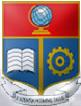                           FORMATO HOJA DE VIDADATOS PERSONALES:                	NIVEL DE INSTRUCCIÓNPRIMARIA									SECUNDARIA	SUPERIORCAPACITACIÓN ADICIONAL (Solamente correspondiente a los últimos 5 años):	* Asistente, participante, instructor, expositor, invitado, etc									      ** Diploma, certificadoEXPERIENCIA PROFESIONALEXPERIENCIA DOCENTEOTRAS EXPERIENCIASPUBLICACIONES IMPORTANTESPARTICIPACIONES RELEVANTESPERTENENCIA A AGRUPACIONES GREMIALES REFERENCIAS PERSONALESFecha:Firma Aspirante: ______________________APELLIDOSAPELLIDOSAPELLIDOSAPELLIDOSAPELLIDOSAPELLIDOSAPELLIDOSAPELLIDOSAPELLIDOSAPELLIDOSNOMBRESNOMBRESNOMBRESNOMBRESNOMBRESCÉDULA O PASAPORTECÉDULA O PASAPORTECÉDULA O PASAPORTECÉDULA O PASAPORTECÉDULA O PASAPORTECÉDULA O PASAPORTECÉDULA O PASAPORTECÉDULA O PASAPORTECÉDULA O PASAPORTECÉDULA O PASAPORTEESTADO CIVILESTADO CIVILESTADO CIVILESTADO CIVILESTADO CIVILS:C:V:D:UL:LUGAR DE NACIMIENTOLUGAR DE NACIMIENTOLUGAR DE NACIMIENTOLUGAR DE NACIMIENTOLUGAR DE NACIMIENTOLUGAR DE NACIMIENTOLUGAR DE NACIMIENTOPAÍSPAÍSPROVINCIAPROVINCIAPROVINCIACIUDADCIUDADFECHA DE NACIMIENTO (Día/Mes/Año)FECHA DE NACIMIENTO (Día/Mes/Año)FECHA DE NACIMIENTO (Día/Mes/Año)GÉNEROGÉNEROGÉNEROTIPO DE SANGREM:F:F:DIRECCIÓN DOMICILIARIA: Sector, Barrio, Calles, Manzana, Pasaje, No. de casa, etc.DIRECCIÓN DOMICILIARIA: Sector, Barrio, Calles, Manzana, Pasaje, No. de casa, etc.DIRECCIÓN DOMICILIARIA: Sector, Barrio, Calles, Manzana, Pasaje, No. de casa, etc.DIRECCIÓN DOMICILIARIA: Sector, Barrio, Calles, Manzana, Pasaje, No. de casa, etc.DIRECCIÓN DOMICILIARIA: Sector, Barrio, Calles, Manzana, Pasaje, No. de casa, etc.DIRECCIÓN DOMICILIARIA: Sector, Barrio, Calles, Manzana, Pasaje, No. de casa, etc.DIRECCIÓN DOMICILIARIA: Sector, Barrio, Calles, Manzana, Pasaje, No. de casa, etc.TELÉFONO CONVENCIONALTELÉFONO CONVENCIONALTELÉFONO CONVENCIONALTELÉFONO CONVENCIONALTELÉFONO CONVENCIONALTELÉFONO CONVENCIONALTELÉFONO CONVENCIONALTELÉFONO CONVENCIONALTELÉFONO CONVENCIONALCELULARCELULARCELULARCELULARCELULARCELULARCELULARCELULARCELULARCELULARCELULARE-MAILE-MAILEN CASO DE EMERGENCIA COMUNICAR A:EN CASO DE EMERGENCIA COMUNICAR A:EN CASO DE EMERGENCIA COMUNICAR A:EN CASO DE EMERGENCIA COMUNICAR A:EN CASO DE EMERGENCIA COMUNICAR A:EN CASO DE EMERGENCIA COMUNICAR A:EN CASO DE EMERGENCIA COMUNICAR A:EN CASO DE EMERGENCIA COMUNICAR A:EN CASO DE EMERGENCIA COMUNICAR A:EN CASO DE EMERGENCIA COMUNICAR A:EN CASO DE EMERGENCIA COMUNICAR A:EN CASO DE EMERGENCIA COMUNICAR A:EN CASO DE EMERGENCIA COMUNICAR A:EN CASO DE EMERGENCIA COMUNICAR A:EN CASO DE EMERGENCIA COMUNICAR A:EN CASO DE EMERGENCIA COMUNICAR A:EN CASO DE EMERGENCIA COMUNICAR A:EN CASO DE EMERGENCIA COMUNICAR A:EN CASO DE EMERGENCIA COMUNICAR A:EN CASO DE EMERGENCIA COMUNICAR A:EN CASO DE EMERGENCIA COMUNICAR A:EN CASO DE EMERGENCIA COMUNICAR A:NOMBRE Y APELLIDONOMBRE Y APELLIDONOMBRE Y APELLIDONOMBRE Y APELLIDONOMBRE Y APELLIDONOMBRE Y APELLIDONOMBRE Y APELLIDONOMBRE Y APELLIDONOMBRE Y APELLIDONOMBRE Y APELLIDONOMBRE Y APELLIDONOMBRE Y APELLIDONOMBRE Y APELLIDONOMBRE Y APELLIDONOMBRE Y APELLIDOPARENTESCOPARENTESCOPARENTESCOPARENTESCOPARENTESCOPARENTESCOTELÉFONOINSTITUCIÓNLUGARINSTITUCIÓNLUGARTÍTULOUNIVERSIDADPAÍSTÍTULOÁREA DE ESTUDIOSAÑO. TIT.CURSO/SEMINARIO/CERTIFICACIÓNINSTITUCIÓNDURACIÓN (HORAS/FECHAS)MENCIÓN *DOC. OBTENIDO **FECHAEMPRESA/INSTITUCIÓNCARGO/FUNCIÓNRESUMEN DE ACTIVIDADES DESARROLLADASRESUMEN DE ACTIVIDADES DESARROLLADASRESUMEN DE ACTIVIDADES DESARROLLADASDESDEDESDEHASTAHASTAEMPRESA/INSTITUCIÓNCARGO/FUNCIÓNRESUMEN DE ACTIVIDADES DESARROLLADASRESUMEN DE ACTIVIDADES DESARROLLADASRESUMEN DE ACTIVIDADES DESARROLLADASmmaaaammaaaaINSTITUCIÓNFACULTAD/ ESCUELA/ INSTITUTOMATERIAS DE MAYOR EXPERIENCIAMATERIAS DE MAYOR EXPERIENCIADESDEDESDEDESDEHASTAHASTAINSTITUCIÓNFACULTAD/ ESCUELA/ INSTITUTOMATERIAS DE MAYOR EXPERIENCIAMATERIAS DE MAYOR EXPERIENCIAmmmmaaaammaaaaNOMBREMEDIO DE PUBLICACIÓNPAÍS/CIUDADFECHA (mm/aaa)TIPO(Social, cultural, política…)ORGANIZACIÓNCARGO O ACTIVIDADDURACIÓNDURACIÓNTIPO(Social, cultural, política…)ORGANIZACIÓNCARGO O ACTIVIDADDESDE(mm/aaa)HASTA(mm/aaa)NOMBRECARGO/ACTIVIDADDURACIÓNDURACIÓNNOMBRECARGO/ACTIVIDADDESDE(mm/aaa)HASTA(mm/aaa)NOMBRES Y APELLIDOSTELÉFONOCARGOINSTITUCIÓN